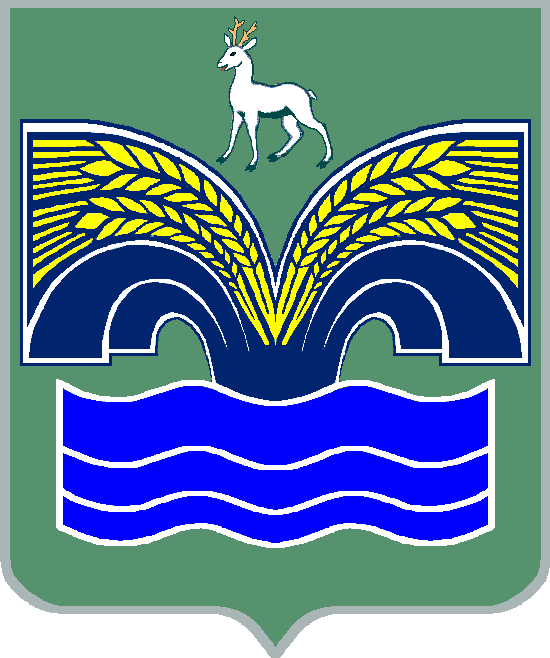 АДМИНИСТРАЦИЯСЕЛЬСКОГО ПОСЕЛЕНИЯ КРАСНЫЙ ЯРМУНИЦИПАЛЬНОГО РАЙОНА КРАСНОЯРСКИЙСАМАРСКОЙ ОБЛАСТИПОСТАНОВЛЕНИЕот  21.11.2018  г.			                               		 363О  признании Постановления  администрации сельского поселения Красный Яр от 02.07.2014 г. № 180 «Об архиве администрации сельского поселения Красный Яр муниципального  района Красноярский Самарской области» утратившим силу.На основании  Приказа Федерального архивного агентства от 11.04.2018 г. № 43 “Об утверждении примерного положения об экспертной комиссии организации”, Приказа Федерального архивного агентства от 11.04.2018 г. N 42 “Об утверждении примерного положения об архиве организации”  и в связи с принятием распоряжения Главы администрации сельского поселения Красный Яр муниципального района Красноярский от 21.11.2018 г. № 101 «Об  архиве администрации сельского поселения Красный  муниципального района Красноярский Самарской области»: Признать Постановление администрации сельского поселения Красный Яр  от 02.07.2014 г. № 180 «Об архиве администрации сельского поселения Красный Яр муниципального района Красноярский Самарской области» утратившим силу.Опубликовать настоящее Постановление в газете «Планета Красный Яр» и разместить на официальном сайте администрации сельского поселения Красный Яр муниципального района Красноярский kryarposelenie.ru.Глава сельского поселения Красный Яр     муниципального района КрасноярскийСамарской области                 	                                          А.Г. Бушов